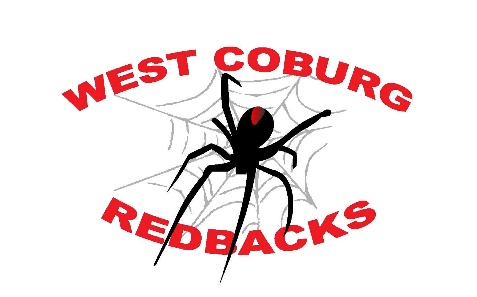 West Coburg Netball ClubFee and Refund PolicyOverviewWest Coburg Netball Club Inc (WCNC) wishes to provide quality recreational and competitive opportunities for all levels of players.  To achieve this objective, the club must implement fees and charges for its services.This policy serves to cover all fee development, invoicing, collection, receipting and player refunds for WCNCResponsibilitiesWCNC’s role and contribution in making this policy work is to:Take all reasonable steps necessary to ensure that everyone in the club knowsWhat the policy isThe requirements for complianceThis will be achieved by Including a copy of the Policy in the Policy and Procedures ManualEnsuring all Club personnel are educated and trained with the policyIncluding a copy of the policy on the WCNC websiteNotifying participants that they will be required to comply with this policy Review this policy and update as required every 12 months.Specific WCNC Committee roles include:CommitteeDetermine the fees for each seasonDetermine the procedures for invoicing, collecting and receipting of the feesDetermine the procedure for collecting overdue feesHandle any disputes disagreements, arguments and complaints associated with fees, payments and refunds Any dispute by a member must be submitted in writing to the Committee setting out the member’s reasons for the request.Determine and approve all refunds Follow up any disputesPresidentEnsure all procedures are followedTreasurerWrite and send invoicesCollect and receipt feesProvide up to date records of received and outstanding fees and payments to committeeProvide refunds after approval has been granted.Level CoordinatorsMake sure all players have self-registered with Netball Victoria via My Netball Provide coaches with up to date lists of registered players CoachesEnsure that only registered members are included in team selectionEnsure that unregistered players do not take part in training or match day activitiesThe club member roles and contribution are to: Comply with this policyReport any concerns to WCNC in a timely mannerPolicy RulesDetermining the feesThe Committee will undertake a review of all fees charged by the club when determining the annual budget for the year ahead. Factors that must be considered include but are not limited to :Fees to VNA, Parkville and Coburg Competitions.Sports club feesAdministration and training costsEquipment costsVenue / court hirePresentation and function costsAny other costs incurred during the year.The fees for the coming season will be distributed to members in January/February (Autumn season) and July (Spring season).AccountsThe financial membership groups, whom are required to pay an annual registration fee prior to the commencement of the season, includeSenior playing members (over 18)Junior playing members (12 to 18)Net set Go member (less than 12)Non playing members: coaches (VNA membership for non-playing coaches will be paid by the club)PaymentAll members are required to register through My Netball and VNA membership must be paid at the time of registrationPayment plans can be agreed upon request submitted in writing to the Treasurer.All fees must be paid by week 4 of the season unless a payment plan has been organized with the TreasurerManual receipts can be issued on requestLate / Overdue FeesA reminder notice will be issued to all members with overdue feesIf payment is not forthcoming after the issue of this notice, the Committee will contact the member and request payment or organize a Payment Plan.If fees are not paid or a payment plan has not been organized by the 4th week of the season the club may look at restricting the players court time or the player may possibly not be able to take the court.The clubs Treasurer can be contacted to discuss payment plans if required5.	RefundsNon-attendance does not qualify for a refundIf a training session or a match is cancelled, no refund will be given.Illness or injury- no refund will be made for short term illness or injury. Members with a long-term illness or injury (that exclude the member for the whole of the season) may be eligible for a refund upon receipt in writing, accompanied by a medical certificate. This will be determined on a case by case basis, taking into account the number of weeks left in the season.Family Holidays- inability to attend training or a match due to family holidays will not entitle the member to a refundVoluntary withdrawal- Once the season has started should the member decide not to continue to the end of the season the matter of fees will be referred to the committee and any refund will be on a case by case basisSuspension- absence due to suspension as a disciplinary measure will not entitle the member to any refundCancellation of a team- if the club is required to cancel a team, and players cannot be accommodated elsewhere, the members will be offered a full refundOnce VNA membership has be paid, this cannot be refunded on any account.Clothing or merchandise- no refunds or credit will be given for a merchandise or clothing purchase in the club, unless the goods are faulty. They may be able to be sold by the club on a consignment basis.In the case of part of a season being cancelled by the associationFees will be recalculated to account for expenses incurred for the part of the season that was played. For example: court fees, equipment umpire costs, administration fees, court hire etc 1. Refunds will be given for the credit (eg Total fees less adjusted fees= credit amount) if requested Or2. Credits will be held over as credit for the next seasonRefund requests must be received by the Treasurer within 21 days of notification of cancellation of season and the adjustment of the feesIn the case of a full season cancellation (no games played) season fee refunds will be given less an administration fee.Confidentiality and ReportingThe Committee will keep the names and details of all members and their payments confidential.A report of all received and outstanding fees will be completed by the Treasure and provided to the Committee as required.Review by the WCNC Committee-September 2020